嘉義縣104年度配合推展家庭教育實施計畫家庭教育-婚姻教育（新住民）「愛無國界  牽手一世情」 活動照片4月18日 布袋國小嘉義縣104年度配合推展家庭教育實施計畫家庭教育-婚姻教育（新住民）「愛無國界  牽手一世情」 活動照片5月8日 龍山國小嘉義縣104年度配合推展家庭教育實施計畫家庭教育-婚姻教育（新住民）「愛無國界  牽手一世情」 活動照片5月22日 內埔國小嘉義縣104年度配合推展家庭教育實施計畫家庭教育-婚姻教育（新住民）「愛無國界  牽手一世情」 活動照片5月29日 水上國小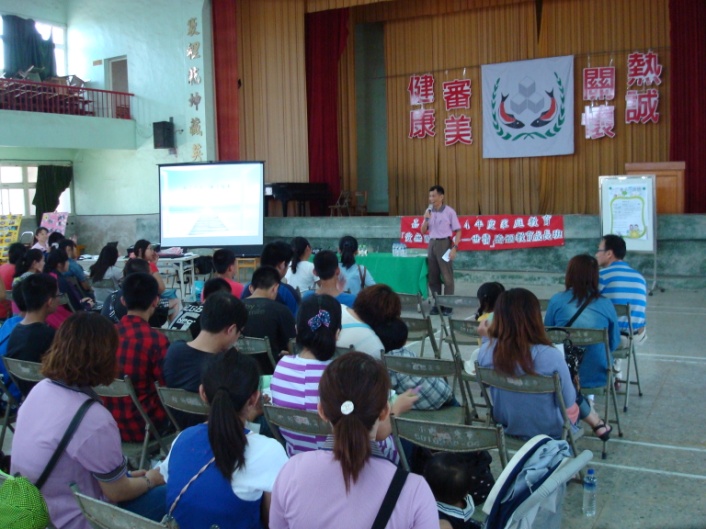 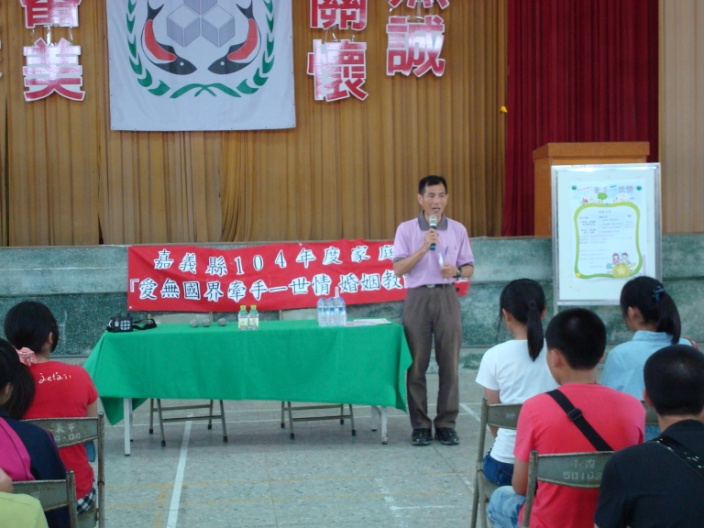 校長開幕校長開幕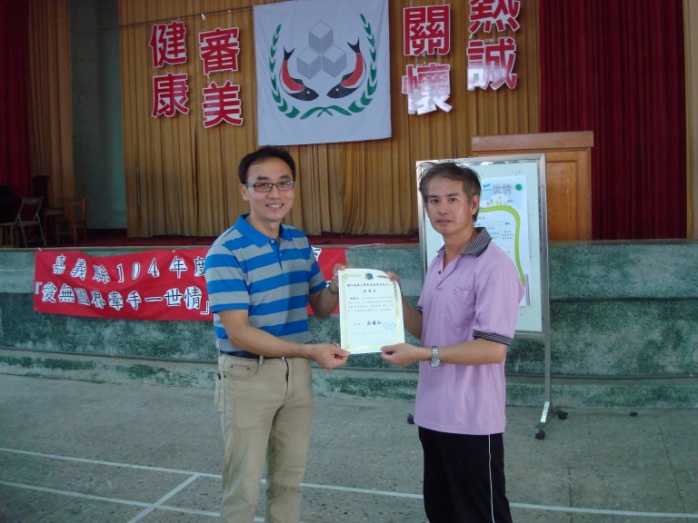 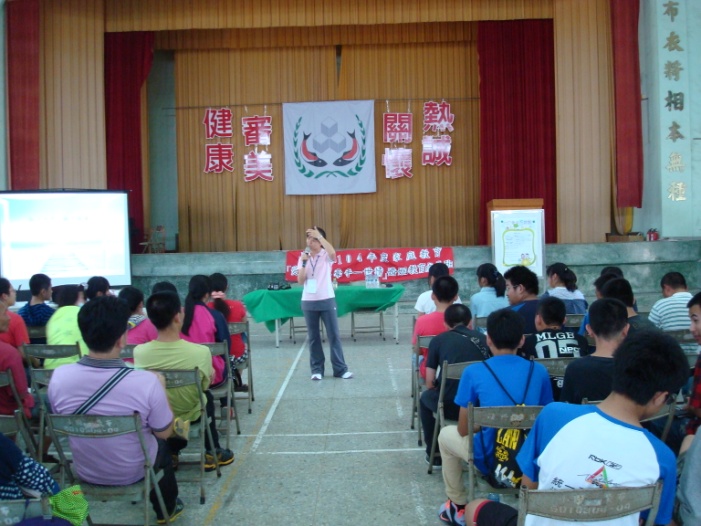 感謝校方主任協助開始上課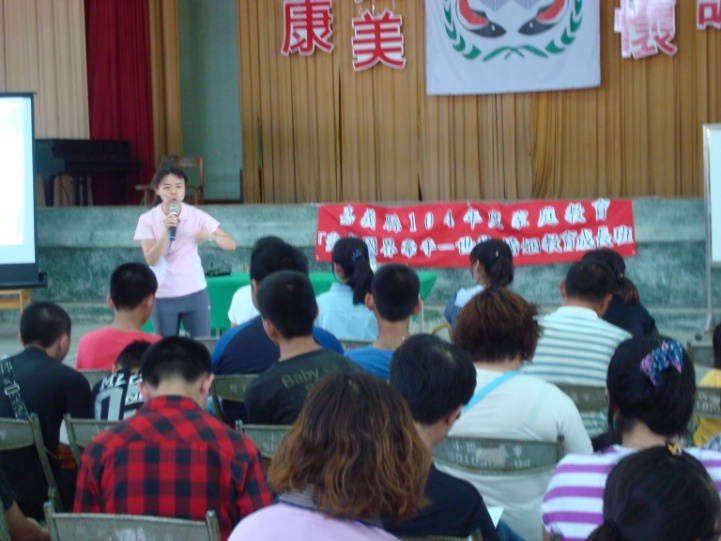 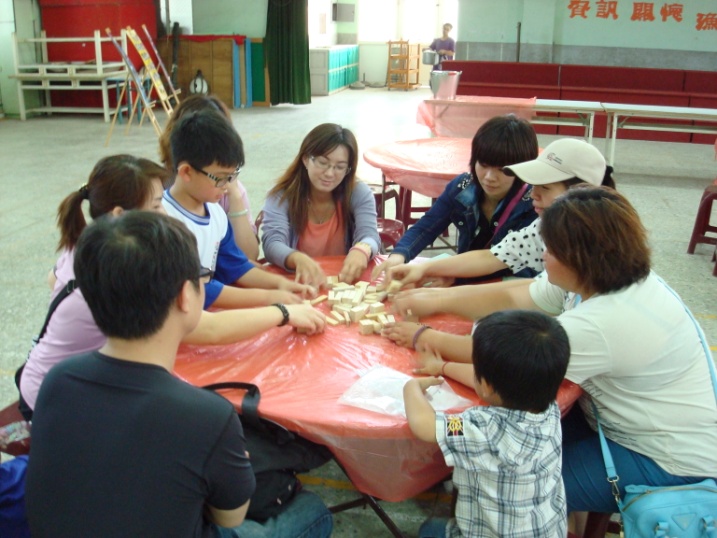 精彩演說遊戲課程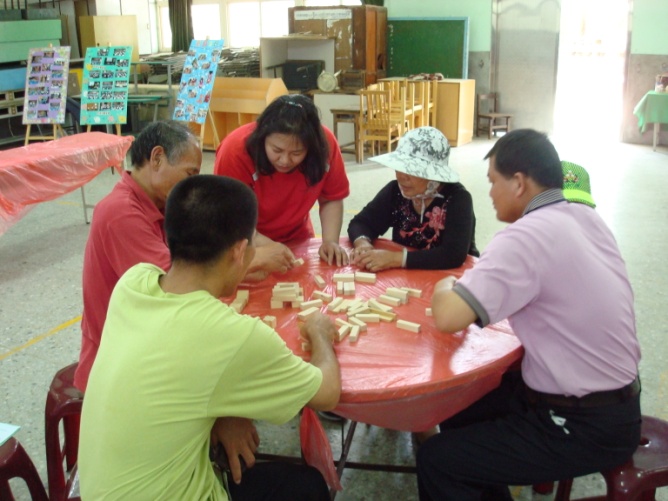 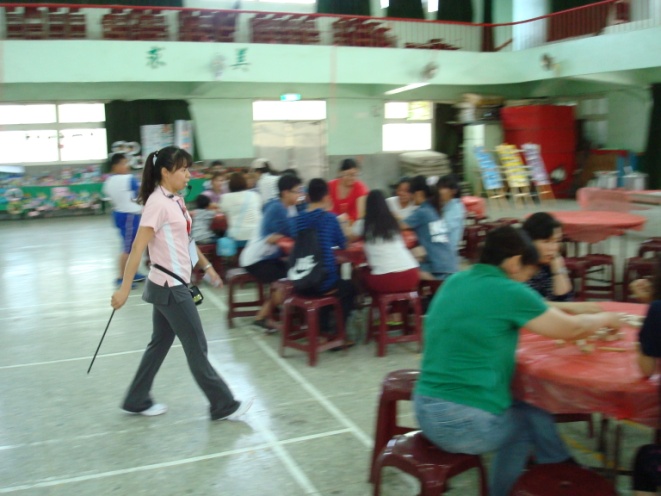 遊戲課程遊戲活動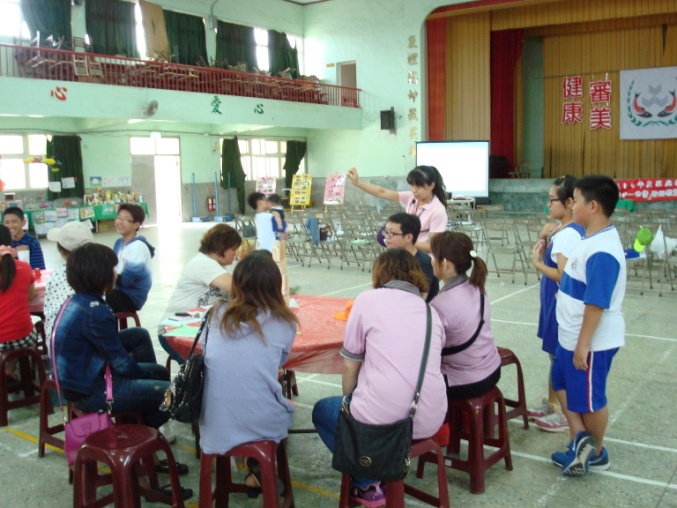 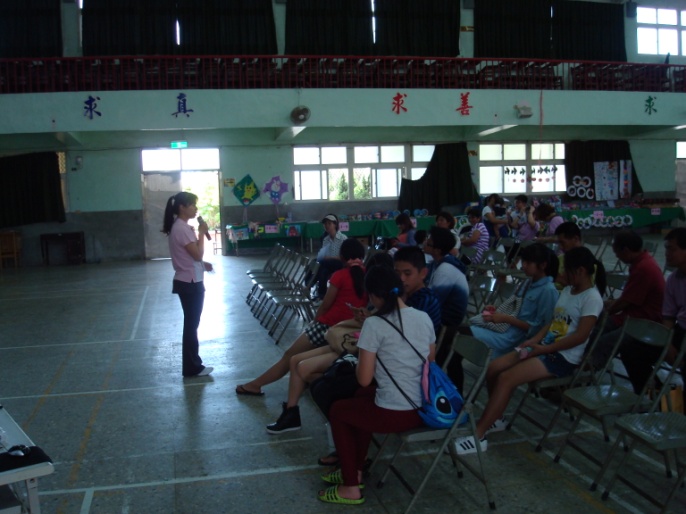 遊戲比賽總結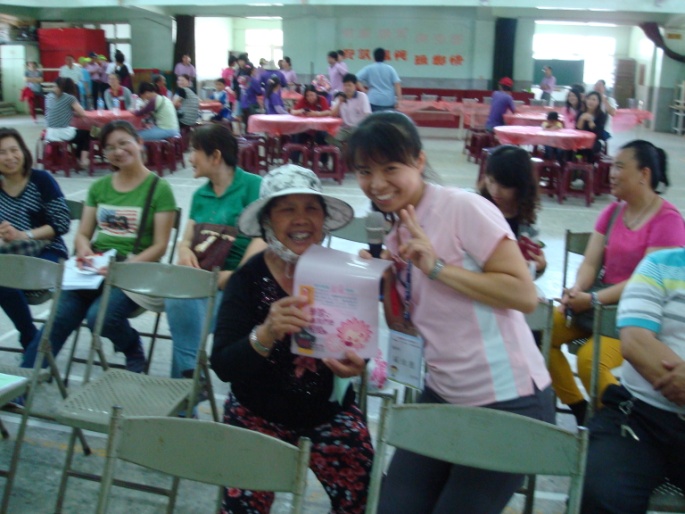 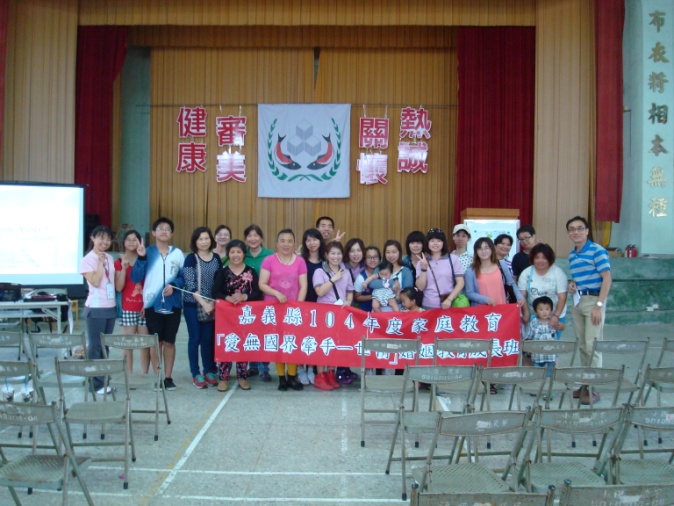 問答頒獎大合照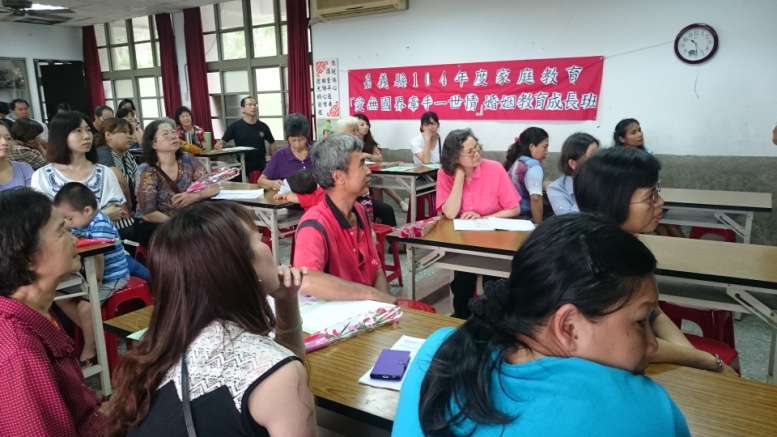 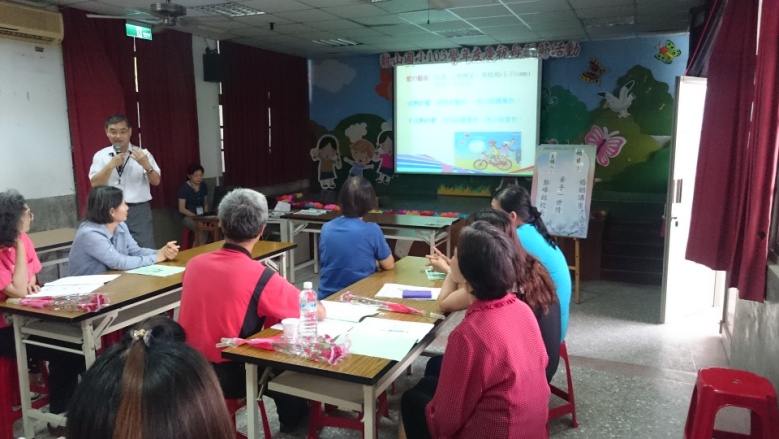 開始講課囉講師說明課程內容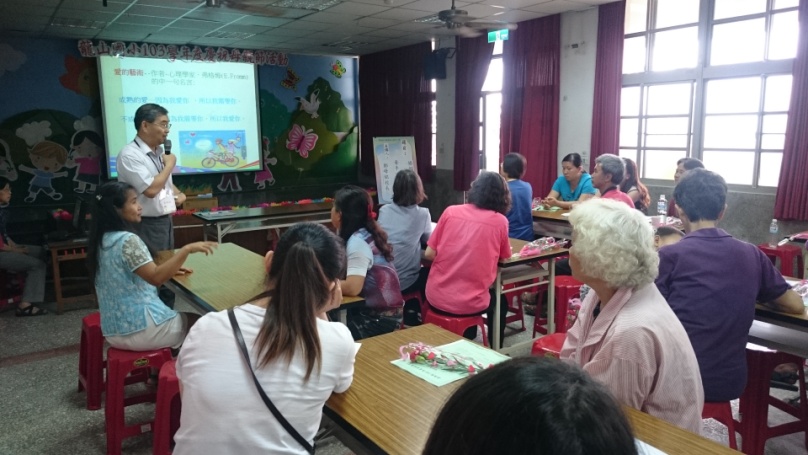 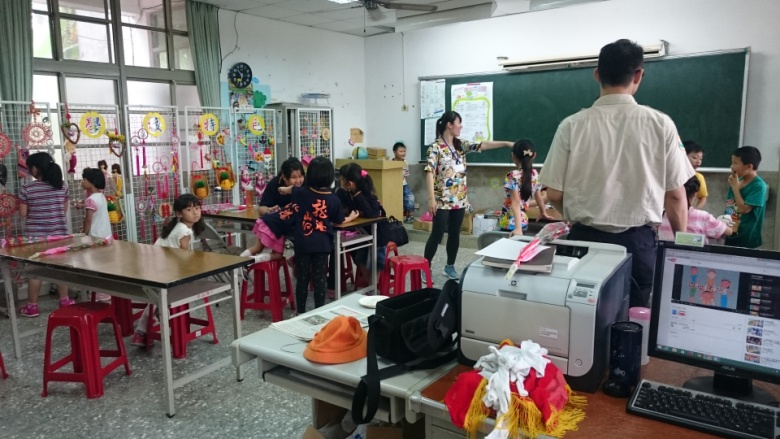 學員專心聽課子女班準備上課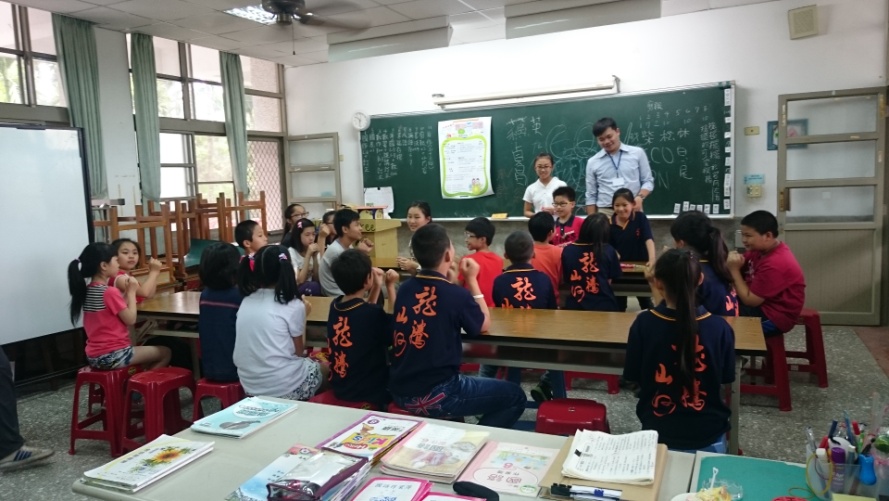 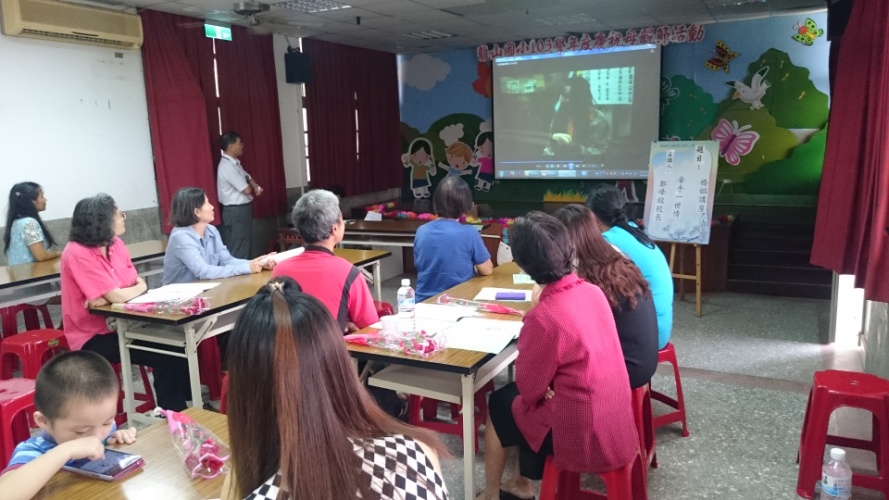 子女班講課觀看相關影片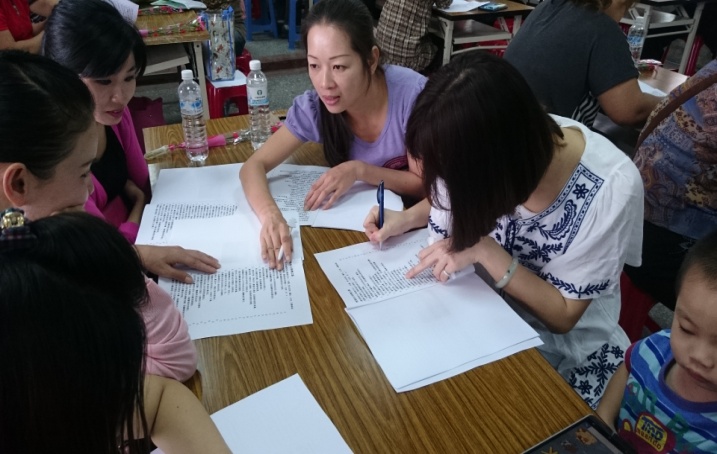 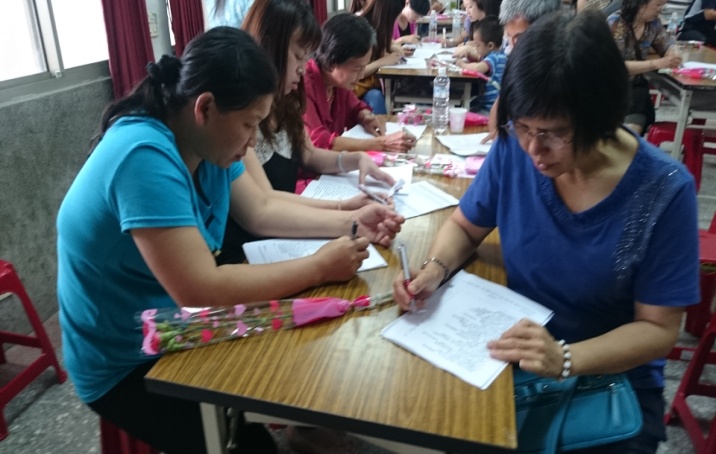 填寫課程作業填寫課程作業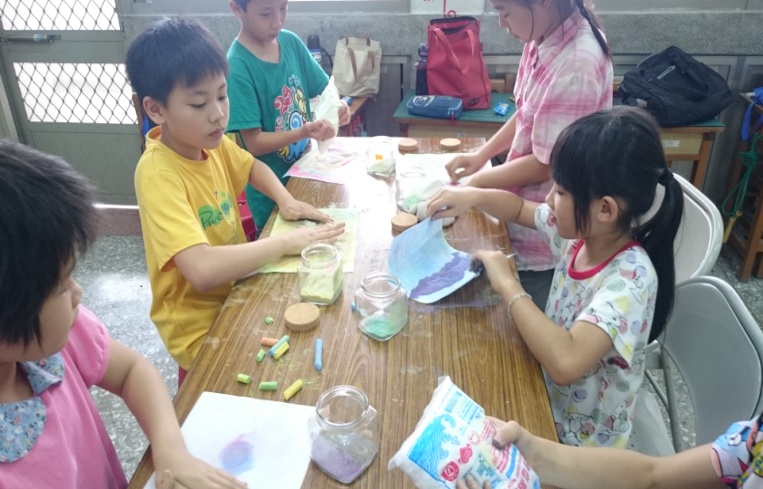 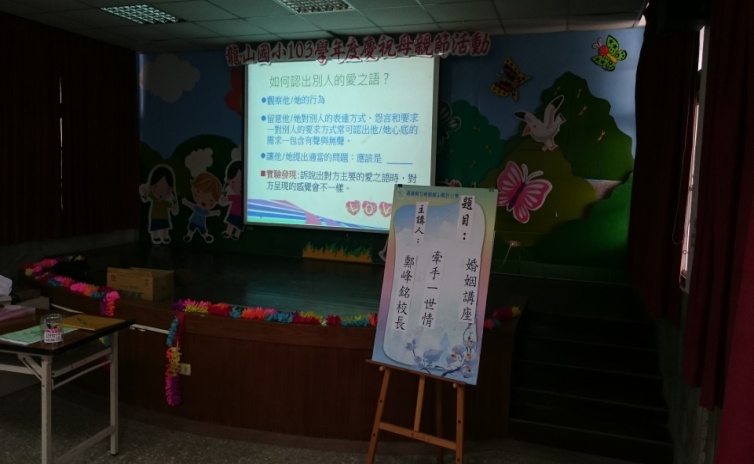 製做鹽罐會場佈置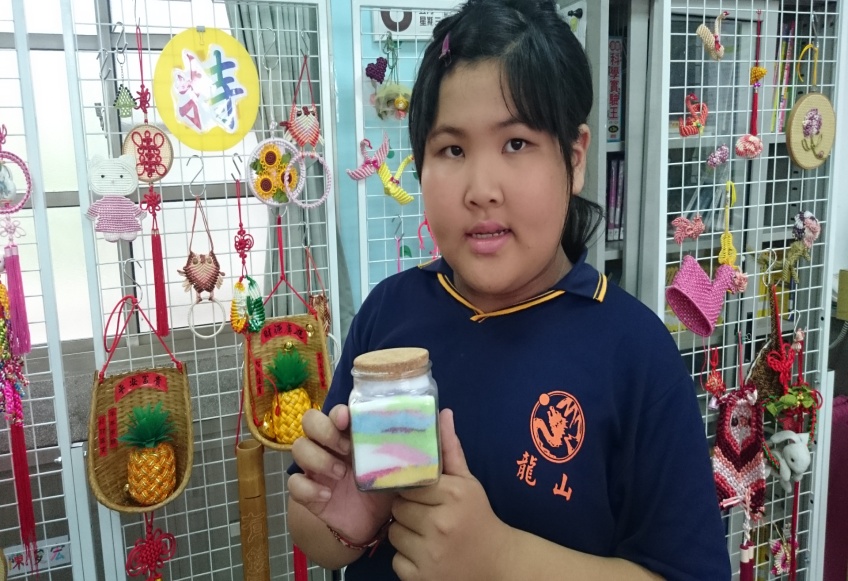 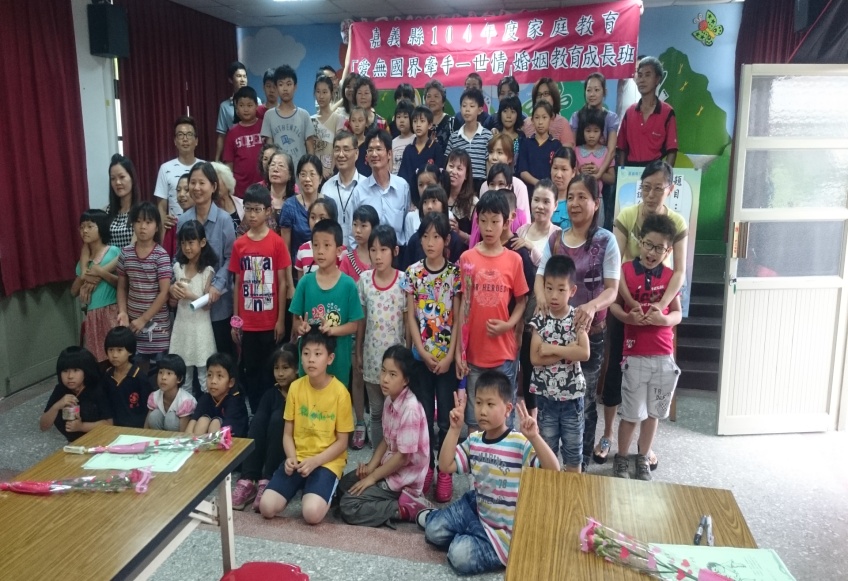 與鹽罐成果合照全體大合照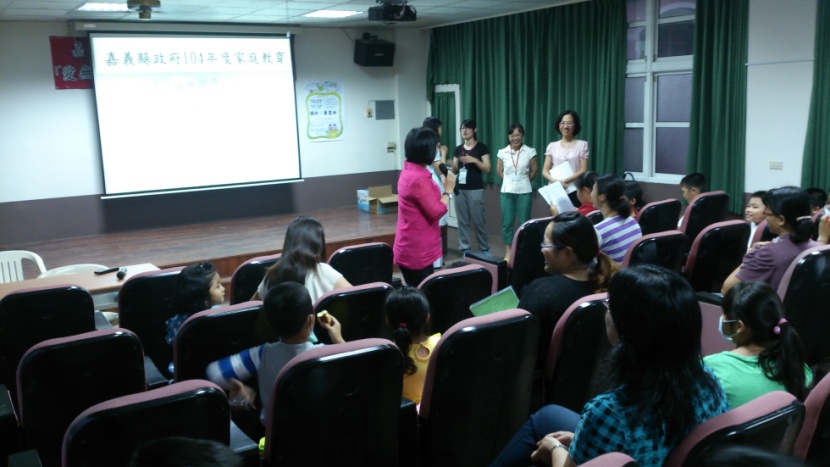 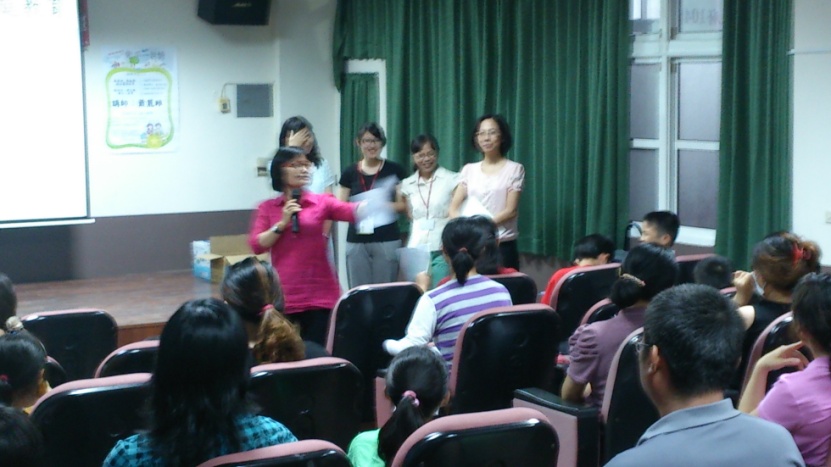 校長進行開幕校長進行開幕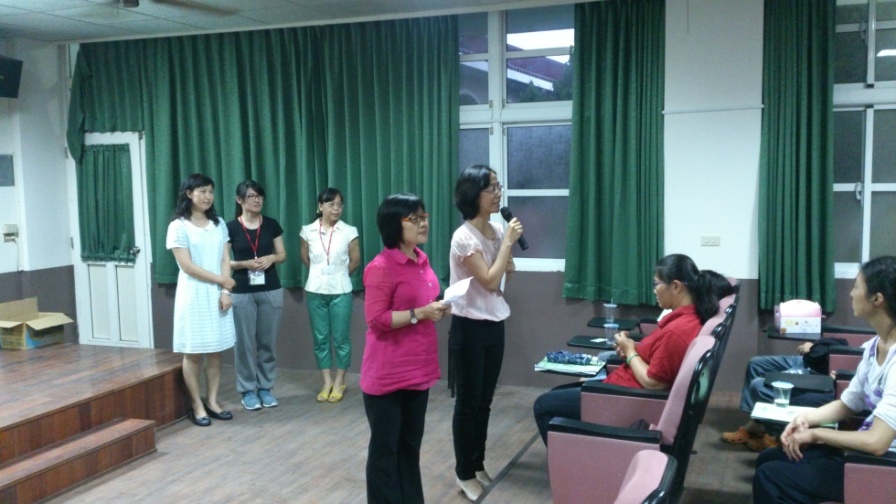 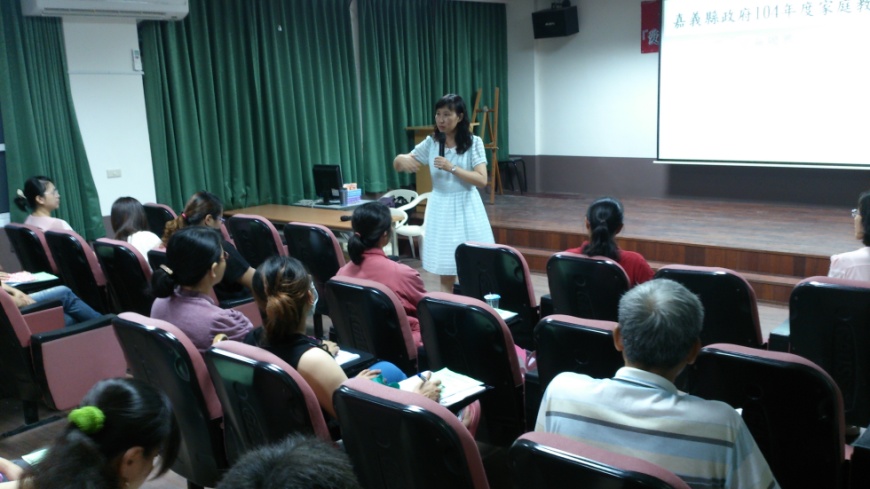 家教中心主任致詞講師演講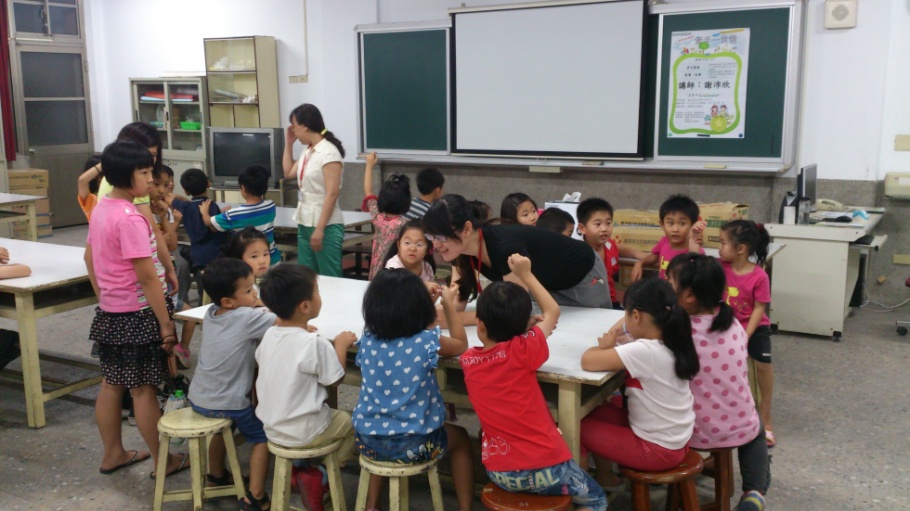 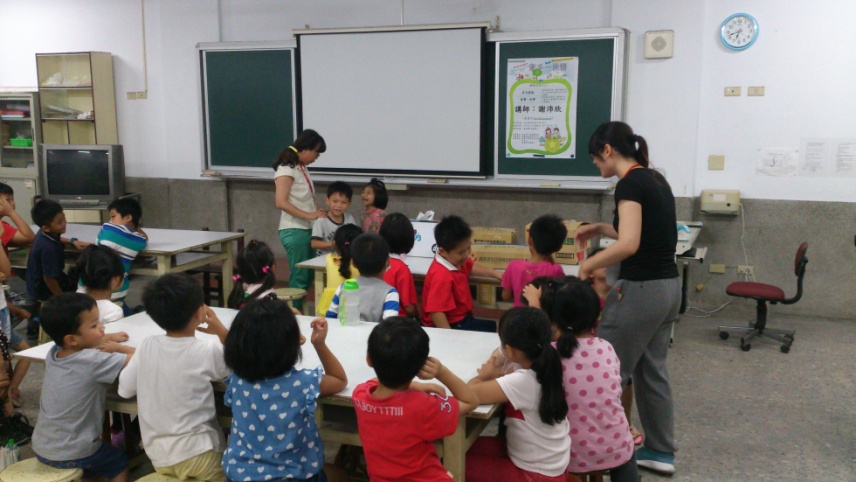 子女班課程子女班課程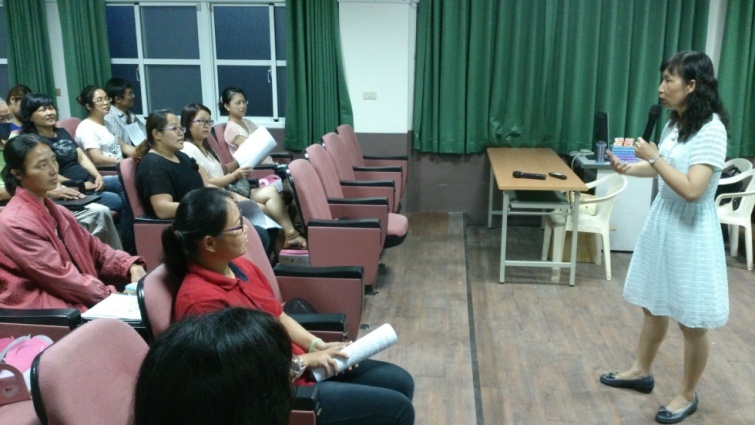 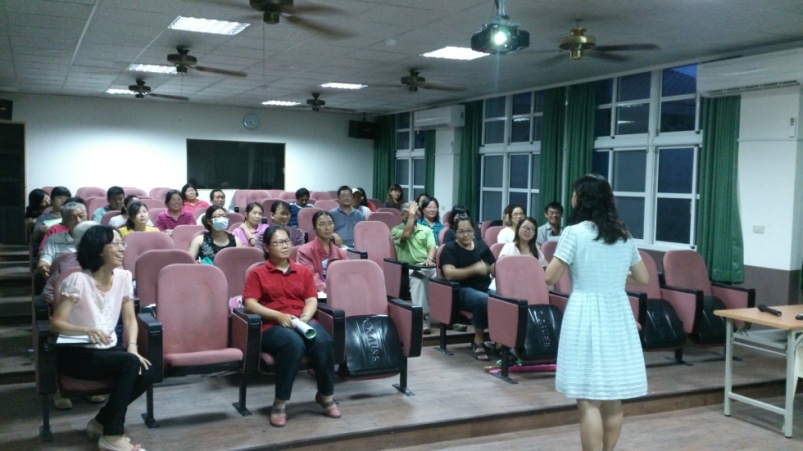 與家長分享經驗與家長分享經驗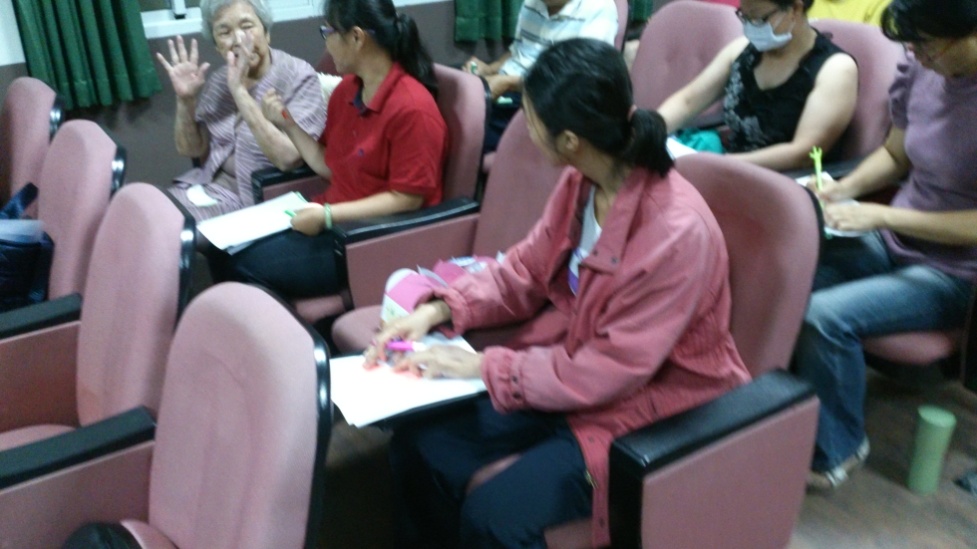 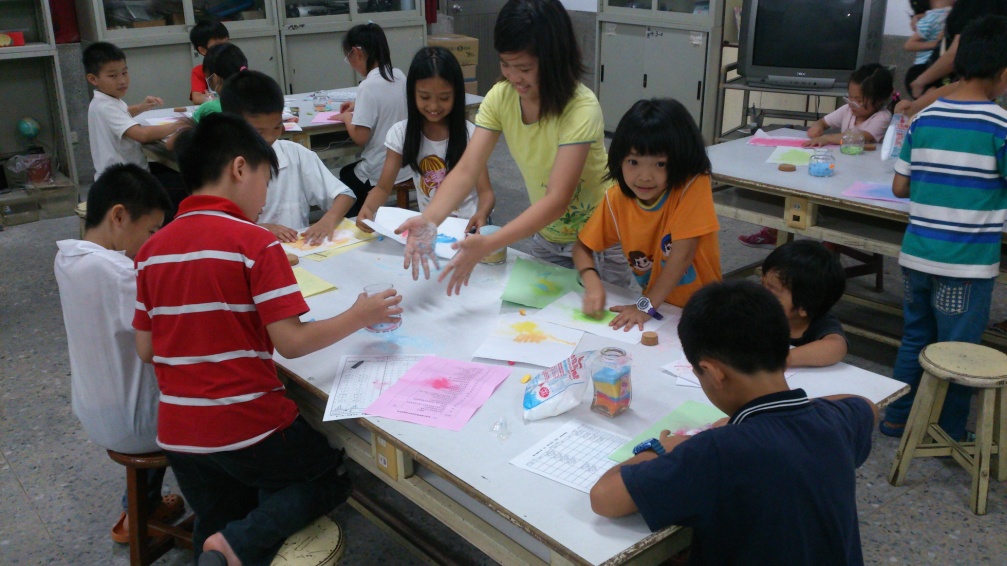 課程操作課程操作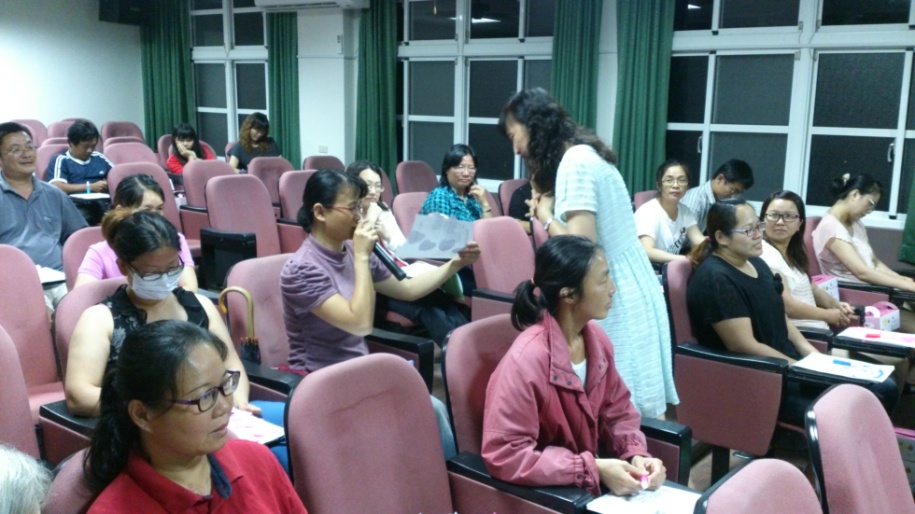 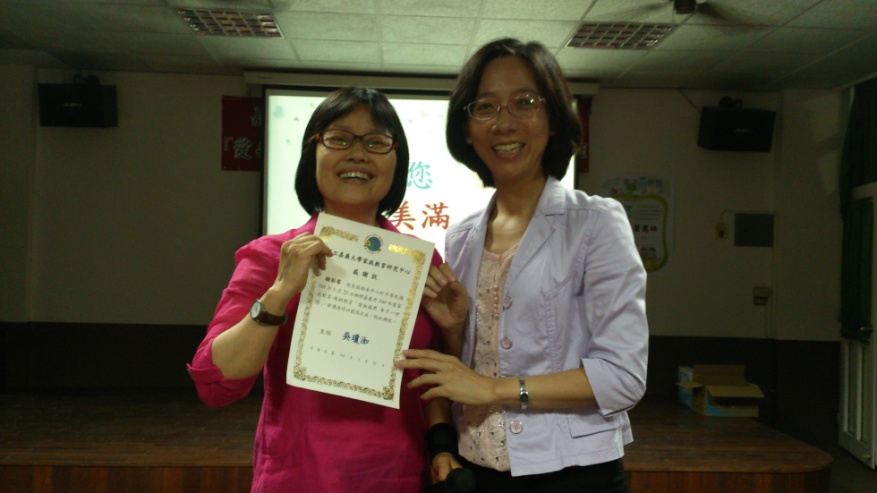 學員分享頒發感謝狀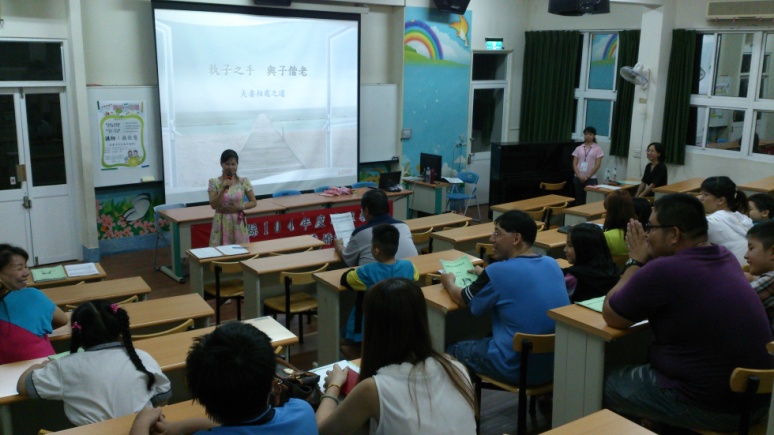 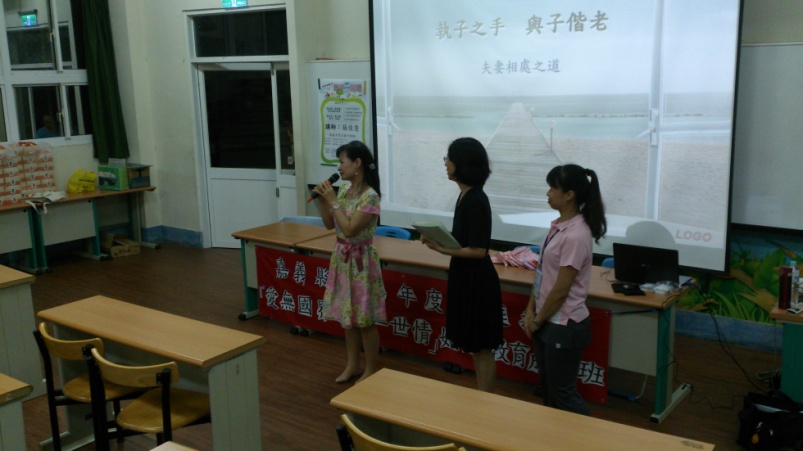 開幕活動開幕活動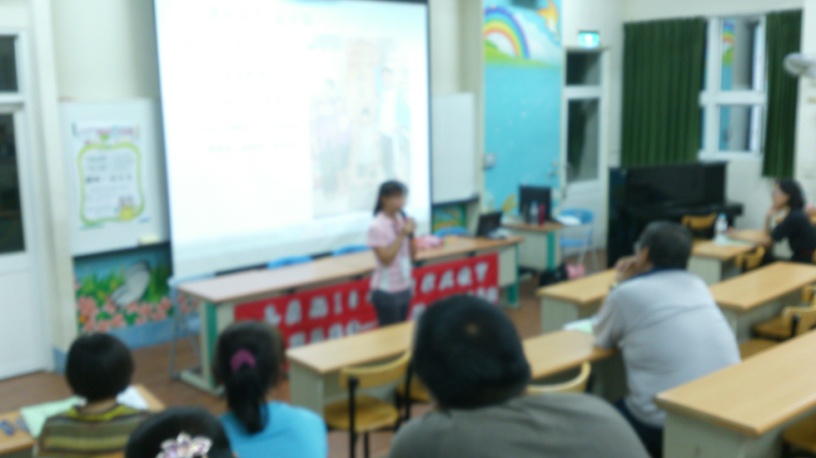 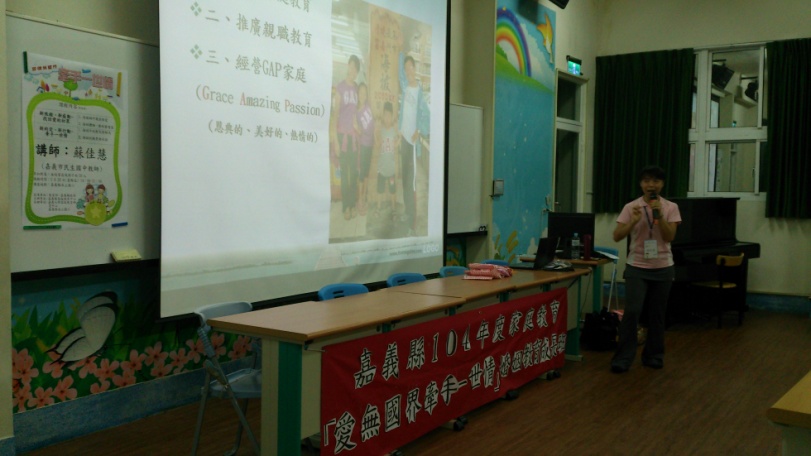 課程講授課程講授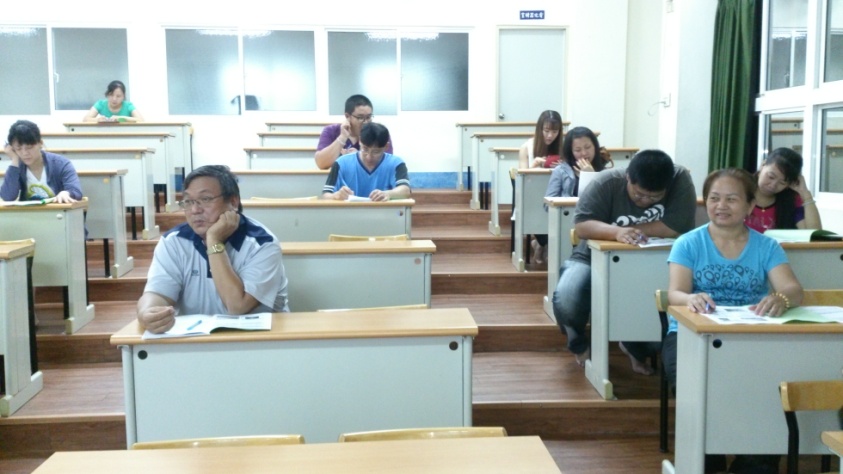 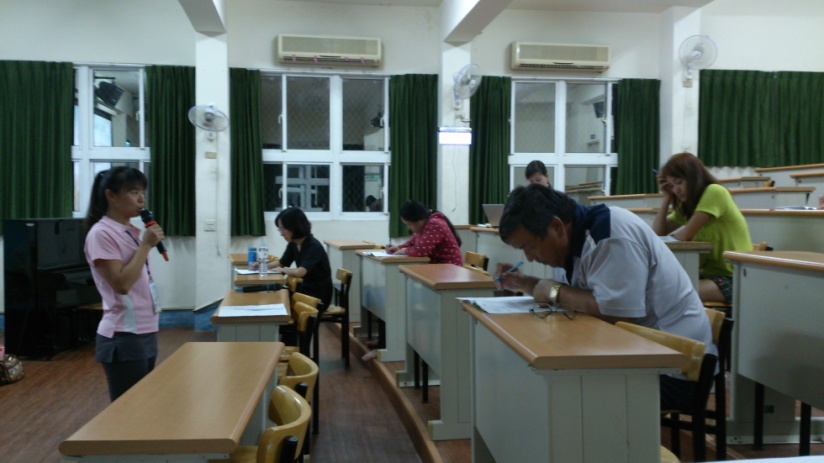 學員專心聽講學員專心聽講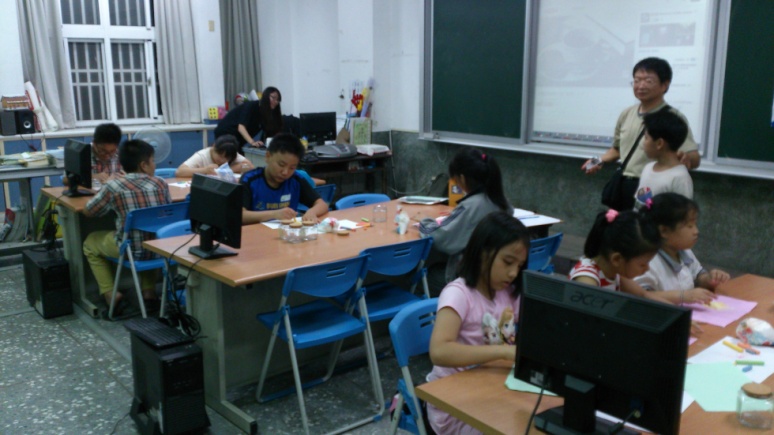 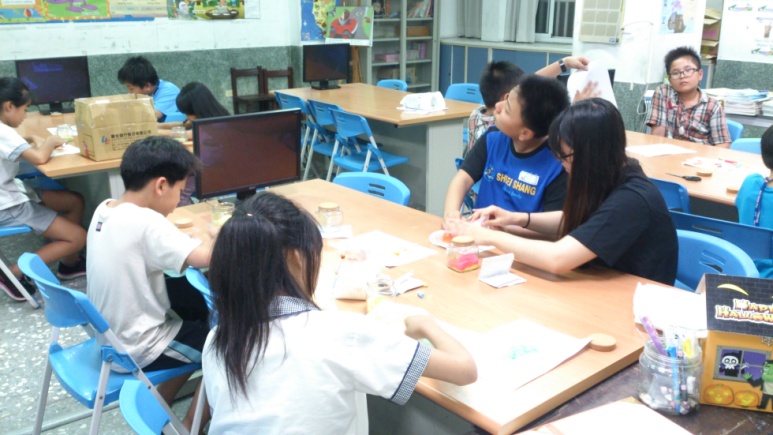 子女班活動子女班活動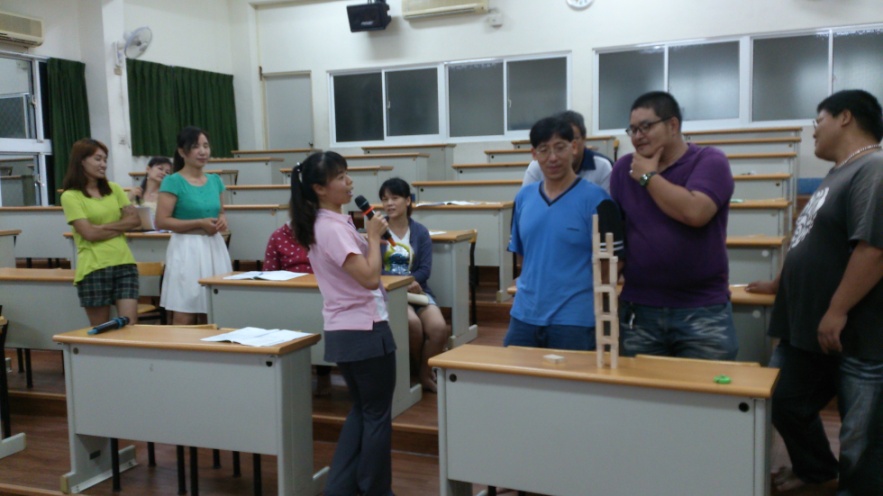 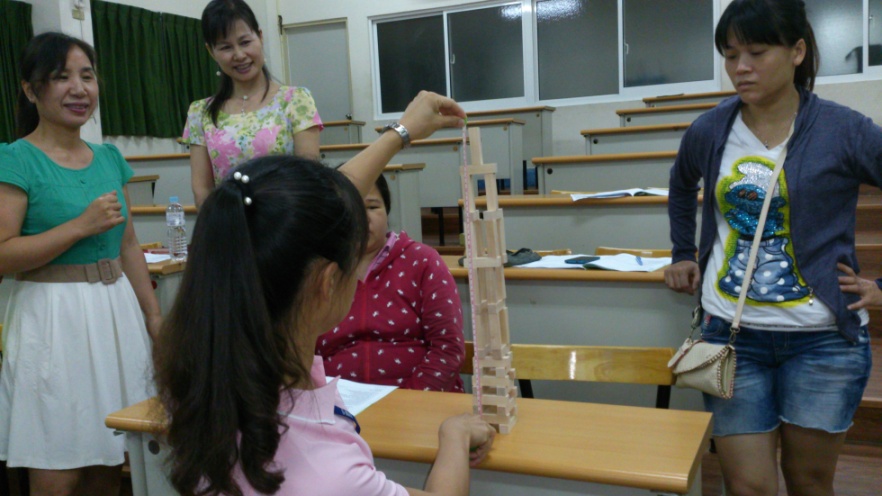 課程活動課程活動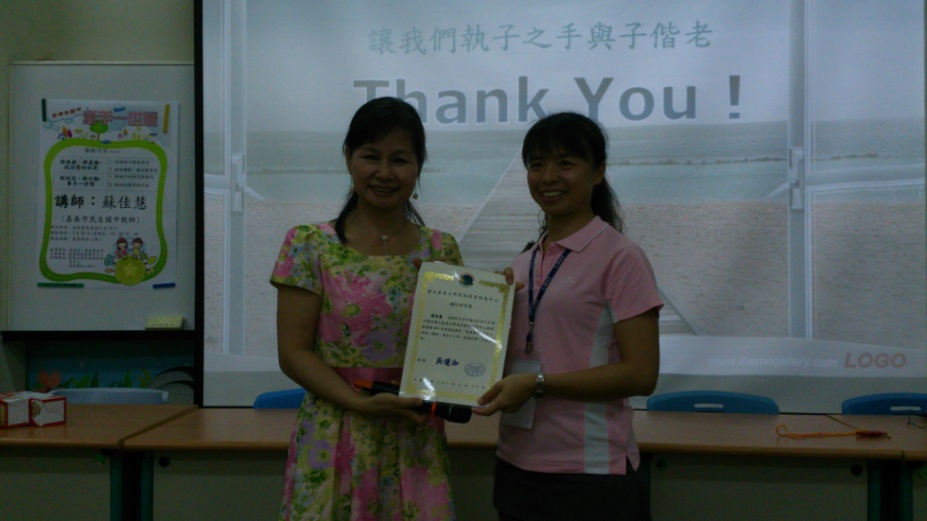 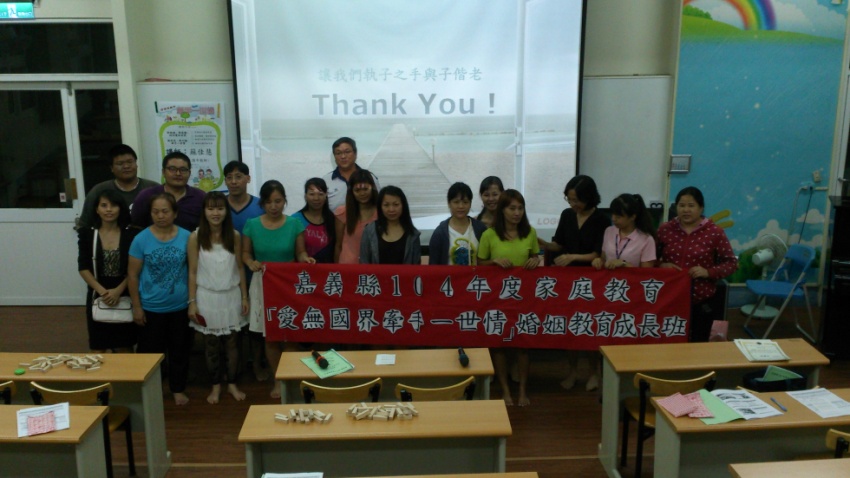 頒發感謝狀大合照